задание  по английскому  языку для группы 28 на 22 апреля: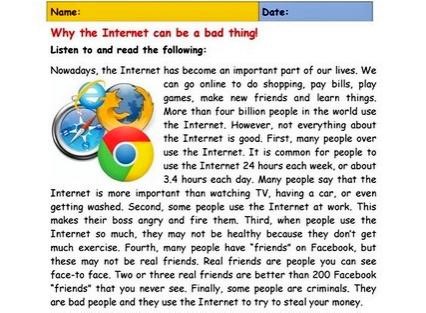 1.Сделать перевод  текста2 .Задать 5 вопросов разного вида к тексту Работу выполнить 22 апреля до 16.00